Name: ________________________   Date: _________________________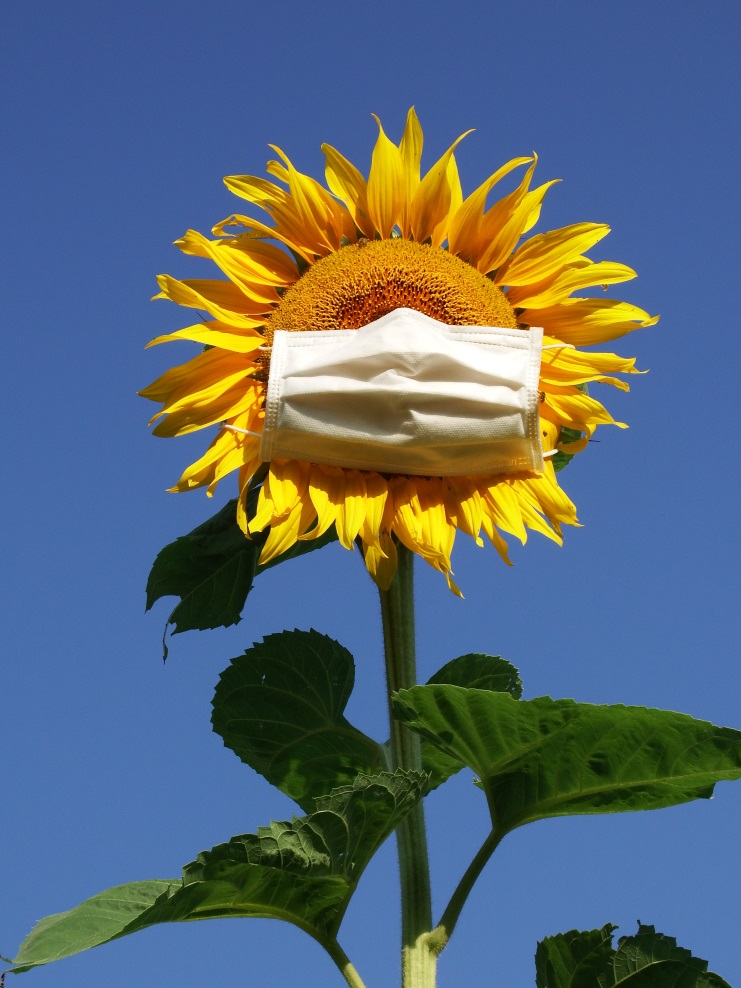 1. What would you name this sunflower?______________________________________________________________________________2. How do you think the sunflower feels? Why?____________________________________________________________________________________________________________________________________________________________3. Draw a sunflower on the back of this page. Be sure to include something unique and name it!Name: ________________________   Date: _________________________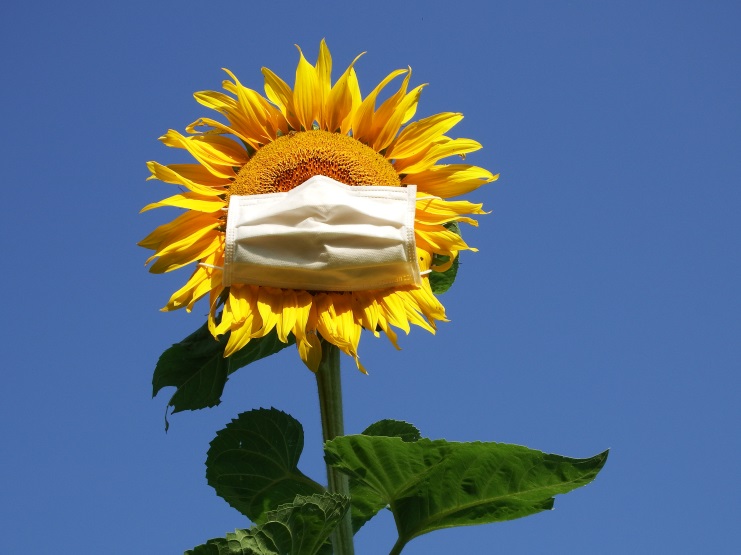 1. How do you stay positive during hard times?____________________________________________________________________________________________________________________________________________________________2. How have others helped you during rough times? How would you like others to help you?____________________________________________________________________________________________________________________________________________________________3. How do you help others during hard times?____________________________________________________________________________________________________________________________________________________________4. Design a poster on the back of this page. Incorporate a strong phrase that will encourage others!